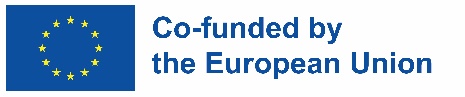 Payment requestEstonian EU external border programme1. Name of the Lead Beneficiary2. Project number 3. Project title4. Total budget of the project5. Grant amount6. Payment option as stipulated in the Grant Contract (mark with “X” the applicable option):6.1 FOR CALLS OF PROPOSALS1) 40% of the grant2) 40% of the forecast budget for the first 12 months of the grant3) Interim payment 4) Balance payment6.2 FOR LIPs1) 90% of the first year´s grant2) Interim payment (further pre-financing, reimbursement of preparation costs)3) Balance payment7. Previously received financing in EUR, (if applicable)1) For previous period2) In total8. Verified costs by public officers/controllers in EUR (if applicable)1) For previous period2) In total 9. Requested amount (in EUR)10. The payment should be made according to bank details shown in the Grant Contract and supplementary information in eMS.11. I hereby certify that the information contained in this payment request is complete, faithful and reliable, that the costs incurred can be considered eligible in accordance with the Grant Contract and that this request for payment is substantiated by adequate supporting documents and information in eMS.12. Date 13. Name14. Signature 